Государственное бюджетное профессиональное образовательноеУчреждение Иркутской области«Братский промышленный техникум»Контрольная работаПо учебной дисциплине: Основы рыночной экономикидля студентов специальности 23.02.01Организация перевозок и управление на транспорте (автомобильном)Заочное отделениеБратск, 2022УВАЖАЕМЫЙ СТУДЕНТ!1. Для проверки знаний Вам предлагается выполнить 6 заданий. 2. Контрольная работа выполняется в компьютерном варианте в текстовом процессоре Word. 3. Контрольная работа оформляется в соответствии с требованиями по оформлению контрольной работы, с которыми Вы можете ознакомиться на официальном сайте Братского промышленного техникума (http://www.pl63.edu.ru/) в разделе Студенту/Заочное отделение. 4. Сдать данную работу в печатном виде необходимо не менее чем за 2 недели да начала следующей лабораторно-экзаменационной сессии.Рекомендуемая литература1. Котерова Н.П. Микроэкономика: Учеб. пособие. М:ОИЦ«Академия»,2008. 203 с. – Серия: Среднее профессиональное образование.2. Океанова З.К.  Основы экономической теории: Учеб. Пособие. 3-е изд., исп. И дополн. – М.: ИД «ФОРУМ»: ИНФРА-М, 2006. – 288с. – (Профессиональное образование). 3. Семенова  В.М. Экономика предприятия: Учеб. для вузов. — СПб: Питер,2006.- 384 с.. 4. Сафронов Н.А. Экономика организации: Учеб. пособие для средних специальных учебных заведений. – М.: Экономистъ, 2003. – 251 с.5. Соколова С.В. Основы экономики: Учеб. пособие  для нач. проф. образования. – М.: Издательский центр «Академия», 2003. – 128 с.Задание 1Заполните схему:Задание 2Дайте определение понятия:Производственные возможности - ______________________________________________________________________________________________________________________________________________________________________________________________________Задание 3Заполните таблицу:Сравнительная характеристика централизованной и рыночной экономических системЗадание 4Установите соответствие между факторами производства и их примерами: к каждой позиции, указанной в первом столбце, подберите соответствующую позицию из второго столбца.Задание 5Прочитайте приведенный ниже текст, в котором пропущен ряд слов. Выберите из предлагаемого списка слова, которые необходимо вставить на место пропусков.«Основная проблема для экономики — это согласование безграничных и постоянно растущих потребностей людей с ограниченными ___________ (А) для их удовлетворения.Что такое потребности? Это понятие весьма многозначно и исторически изменчиво. Это ___________ (Б) того, без чего нельзя поддерживать не только жизнь человека, но и его развитие как личности и как члена общества. Человек своей хозяйственной деятельностью научился удовлетворять свои разнообразные потребности, производя товары и услуги, т. е. экономические блага. При этом количество и качество этих благ непрерывно растет и меняется под влиянием технического ___________ (В), расширения кругозора людей, моды, рекламы и т. д. Таким образом, потребности все время растут. А для того, чтобы их удовлетворить, нужны ___________ (Г). Те из них, которые удается вовлечь в производство экономических благ, называются факторами производства. Постепенно наука расширяла свои представления о факторах, необходимых для производства благ. Сначала считалось, что главный ресурс, главный фактор — это ___________ (Д), что только сельское хозяйство может произвести необходимые блага. Позднее, в качестве непременного фактора признали ___________ (Е) в любой сфере материального производства, а не только в сельском хозяйстве. С именем К. Маркса связано признание ___________ (Ж) как важнейшего фактора экономического развития.»Слова в списке даны в именительном падеже. Каждое слово (словосочетание) может быть использовано только один раз.Выбирайте последовательно одно слово за другим, мысленно заполняя каждый пропуск. Обратите внимание на то, что в списке слов больше, чем вам потребуется для заполнения пропусков.Задание 6Проанализируйте представленный график и ответьте на следующие вопросы:А) Какой экономический смысл имеет пересечение кривых в точке Е?Б) Что означает прямая D?В) Что означает прямая S?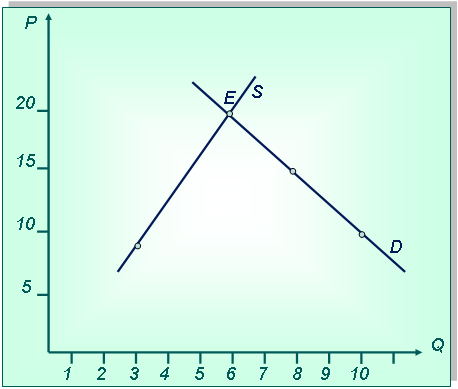 ПризнакиЦентрализованная (командная) экономикаРыночная экономикаПреобладающая форма собственности на средства производстваХарактер экономической деятельностиСпособ согласования хозяйственной деятельностиГлавный мотив экономической деятельнстиОБЪЕКТЫ СПРОСА И ПРЕДЛОЖЕНИЯВИДЫ РЫНКОВА) бытовая техника1) рынок трудаБ) иностранная валюта2) рынок капиталовВ) услуги адвоката3) рынок товаровГ) муниципальные облигацииД) страхование жизни1) капитал2) производство3) возможности4) ресурсы5) прогресс6) нехватка7) информация8) земля9) труд